Please fill out the form below and return it so that we can provide you with a tailored quotation for Home Insurance. In doing so we will be searching a panel of leading insurers.   Please note that this form is not an application form. We must discuss the policy features and benefits with you to ensure that it meets your demands and needs before submitting an application on your behalf.Important Note:  If you are a first time buyer of home insurance, you are automatically awarded 2 years No Claims Discount.Important Note: With the standard cover option, Buildings are insured up to a maximum rebuild cost of £400,000 and Contents are insured up to a maximum of £50,000.  If these cover levels are insufficient Extra Cover is available. This option increases the maximum rebuild cost for Buildings to £600,000 and provides Contents cover up a maximum to £75,000.The Extra Cover option is automatically quoted for any properties containing 7 or 8 bedrooms and covers up to a maximum rebuild cost of £600,000 for Buildings and £75,000 of cover for Contents.Important Note: This is a valuable extension to your Home Insurance and, for an additional cost, covers visible damage that has not been caused on purpose or inevitably.Important Note:  An excess of £250 (or the amount chosen by you if greater) will apply for all claims in respect of Escape of Water or Oil. The excess for all Subsidence claims is £1,000.The policy excess is the initial amount that you must pay in the event of a claim.  We recommend an excess of £250 for Buildings and £100 for Contents. These values can be increased or decreased to suit your preferences and budget.   The excess options available are £50, £100, £150, £200, £250, £300, £350, £400, £450, £500.  Please amend as required.Personal Possessions cover is a valuable extension to Contents cover and insures against accidental loss or damage inside the home or outside the home within Europe. Personal Possessions cover also insures personal articles whilst travelling elsewhere in the world (up to a maximum of 60 days during any one year of insurance)Important Note: Personal Possessions cover provides a maximum of £15,000 cover against loss or accidental damage to articles of personal use normally worn or carried when away from your home including jewellery, clothing, timekeeping and photographic equipments, spectacles, keys, and pedal cycles.Important Note: The maximum amount you can claim for any individual item is £5,000 unless specified on your certificate. However, you may only claim up to £2,000 per item for jewellery, gold/silver articles, furs, clocks, watches, pictures, other works of art, sculptures and collections of stamps or medals unless they are specified. Items specified under Personal Possessions away from the Home need not be repeated here.Important Note.  Home Emergency is underwritten by DAS Legal Expenses Insurance Company Limited.  Home Emergency cover provides, for an additional cost, up to £500 (including VAT) per insured domestic incident and up to £100 (including VAT) for accommodation and/or transport in the event the property becomes uninhabitable and remains so overnight.Important Note.  Legal Expenses cover is supplied by ULR additions and underwritten by Ageas Insurance Limited. Legal Expenses cover provides, for an additional cost, protection against the cost of negotiating or defending legal rights up to £50,000 per insured incident. Please note – if you have checked any of the shaded fields this may mean that we are unable to provide a quote for you.Failure to disclose all circumstances relevant to the insurance policy could invalidate any insurance cover in the event of a claim.Data Protection: Please contact me if you require further information regarding how we handle and store your personal data.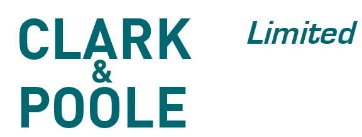 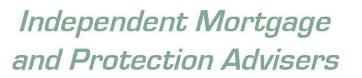 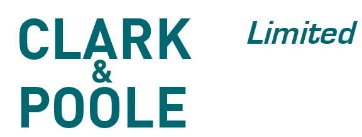 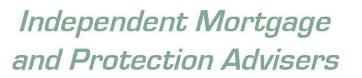 Innovation House, Molly Millars CloseWokinghamRG41 2RX0118 4028971HOME INSURANCE DATA CAPTUREPostcode of property to be insuredDateNAME(s) & PHONE NUMBER(s)Applicant 1Applicant 2CLAIMS HISTORYAre you a first time buyer?Are you a first time buyer?Are you a first time buyer?Are you a first time buyer?Yes  /  NoIf you are not a first time buyer, how many years No Claim Discount do you have?If you are not a first time buyer, how many years No Claim Discount do you have?If you are not a first time buyer, how many years No Claim Discount do you have?If you are not a first time buyer, how many years No Claim Discount do you have?If you are not a first time buyer, how many years No Claim Discount do you have?BuildingsContentsFor the cover required, have you or any member of your family made any claim in the last 5 years?  For the cover required, have you or any member of your family made any claim in the last 5 years?  For the cover required, have you or any member of your family made any claim in the last 5 years?  For the cover required, have you or any member of your family made any claim in the last 5 years?  Yes  /  NoIf Yes, please provide details of the claims in the notes section at end.If Yes, please provide details of the claims in the notes section at end.If Yes, please provide details of the claims in the notes section at end.If Yes, please provide details of the claims in the notes section at end.If Yes, please provide details of the claims in the notes section at end.COVER OPTIONSSUMS INSURED Is Buildings Extra Cover required?Yes  /  NoIs Contents Extra Cover required?Yes  /  NoACCIDENTAL DAMAGEDo you require Accidental Damage adding to your Buildings Cover?Yes  /  NoDo you require Accidental Damage adding to your Contents Cover?Yes  /  NoPOLICY EXCESSBuildings£  250Contents£ 100PERSONAL POSSESSIONS COVERPERSONAL POSSESSIONS AWAY FROM THE HOMEUnspecified Personal PossessionsUnspecified Personal PossessionsUnspecified Personal PossessionsUnspecified Personal PossessionsUnspecified Personal PossessionsUnspecified Personal PossessionsUnspecified Personal PossessionsUnspecified Personal PossessionsUnspecified Personal PossessionsUnspecified Personal PossessionsUnspecified Personal PossessionsUnspecified Personal PossessionsUnspecified Personal PossessionsUnspecified Personal PossessionsThis option provides cover for your personal items that you carry with you away from the home. If you select Unspecified Personal Possessions, cover is provided up to £1,500 per item or £250 for mobile phones, £250 for spectacles and £500 for pedal cycles, unless they are listed in the Specified Personal Possessions section below. Select an amount of Unspecified Personal Possessions cover away from your home (exclude items worth more than £1,500 or more than £500 for pedal cycles and £250 for Spectacles and Mobile Phones)This option provides cover for your personal items that you carry with you away from the home. If you select Unspecified Personal Possessions, cover is provided up to £1,500 per item or £250 for mobile phones, £250 for spectacles and £500 for pedal cycles, unless they are listed in the Specified Personal Possessions section below. Select an amount of Unspecified Personal Possessions cover away from your home (exclude items worth more than £1,500 or more than £500 for pedal cycles and £250 for Spectacles and Mobile Phones)This option provides cover for your personal items that you carry with you away from the home. If you select Unspecified Personal Possessions, cover is provided up to £1,500 per item or £250 for mobile phones, £250 for spectacles and £500 for pedal cycles, unless they are listed in the Specified Personal Possessions section below. Select an amount of Unspecified Personal Possessions cover away from your home (exclude items worth more than £1,500 or more than £500 for pedal cycles and £250 for Spectacles and Mobile Phones)This option provides cover for your personal items that you carry with you away from the home. If you select Unspecified Personal Possessions, cover is provided up to £1,500 per item or £250 for mobile phones, £250 for spectacles and £500 for pedal cycles, unless they are listed in the Specified Personal Possessions section below. Select an amount of Unspecified Personal Possessions cover away from your home (exclude items worth more than £1,500 or more than £500 for pedal cycles and £250 for Spectacles and Mobile Phones)This option provides cover for your personal items that you carry with you away from the home. If you select Unspecified Personal Possessions, cover is provided up to £1,500 per item or £250 for mobile phones, £250 for spectacles and £500 for pedal cycles, unless they are listed in the Specified Personal Possessions section below. Select an amount of Unspecified Personal Possessions cover away from your home (exclude items worth more than £1,500 or more than £500 for pedal cycles and £250 for Spectacles and Mobile Phones)This option provides cover for your personal items that you carry with you away from the home. If you select Unspecified Personal Possessions, cover is provided up to £1,500 per item or £250 for mobile phones, £250 for spectacles and £500 for pedal cycles, unless they are listed in the Specified Personal Possessions section below. Select an amount of Unspecified Personal Possessions cover away from your home (exclude items worth more than £1,500 or more than £500 for pedal cycles and £250 for Spectacles and Mobile Phones)This option provides cover for your personal items that you carry with you away from the home. If you select Unspecified Personal Possessions, cover is provided up to £1,500 per item or £250 for mobile phones, £250 for spectacles and £500 for pedal cycles, unless they are listed in the Specified Personal Possessions section below. Select an amount of Unspecified Personal Possessions cover away from your home (exclude items worth more than £1,500 or more than £500 for pedal cycles and £250 for Spectacles and Mobile Phones)This option provides cover for your personal items that you carry with you away from the home. If you select Unspecified Personal Possessions, cover is provided up to £1,500 per item or £250 for mobile phones, £250 for spectacles and £500 for pedal cycles, unless they are listed in the Specified Personal Possessions section below. Select an amount of Unspecified Personal Possessions cover away from your home (exclude items worth more than £1,500 or more than £500 for pedal cycles and £250 for Spectacles and Mobile Phones)This option provides cover for your personal items that you carry with you away from the home. If you select Unspecified Personal Possessions, cover is provided up to £1,500 per item or £250 for mobile phones, £250 for spectacles and £500 for pedal cycles, unless they are listed in the Specified Personal Possessions section below. Select an amount of Unspecified Personal Possessions cover away from your home (exclude items worth more than £1,500 or more than £500 for pedal cycles and £250 for Spectacles and Mobile Phones)This option provides cover for your personal items that you carry with you away from the home. If you select Unspecified Personal Possessions, cover is provided up to £1,500 per item or £250 for mobile phones, £250 for spectacles and £500 for pedal cycles, unless they are listed in the Specified Personal Possessions section below. Select an amount of Unspecified Personal Possessions cover away from your home (exclude items worth more than £1,500 or more than £500 for pedal cycles and £250 for Spectacles and Mobile Phones)This option provides cover for your personal items that you carry with you away from the home. If you select Unspecified Personal Possessions, cover is provided up to £1,500 per item or £250 for mobile phones, £250 for spectacles and £500 for pedal cycles, unless they are listed in the Specified Personal Possessions section below. Select an amount of Unspecified Personal Possessions cover away from your home (exclude items worth more than £1,500 or more than £500 for pedal cycles and £250 for Spectacles and Mobile Phones)This option provides cover for your personal items that you carry with you away from the home. If you select Unspecified Personal Possessions, cover is provided up to £1,500 per item or £250 for mobile phones, £250 for spectacles and £500 for pedal cycles, unless they are listed in the Specified Personal Possessions section below. Select an amount of Unspecified Personal Possessions cover away from your home (exclude items worth more than £1,500 or more than £500 for pedal cycles and £250 for Spectacles and Mobile Phones)This option provides cover for your personal items that you carry with you away from the home. If you select Unspecified Personal Possessions, cover is provided up to £1,500 per item or £250 for mobile phones, £250 for spectacles and £500 for pedal cycles, unless they are listed in the Specified Personal Possessions section below. Select an amount of Unspecified Personal Possessions cover away from your home (exclude items worth more than £1,500 or more than £500 for pedal cycles and £250 for Spectacles and Mobile Phones)This option provides cover for your personal items that you carry with you away from the home. If you select Unspecified Personal Possessions, cover is provided up to £1,500 per item or £250 for mobile phones, £250 for spectacles and £500 for pedal cycles, unless they are listed in the Specified Personal Possessions section below. Select an amount of Unspecified Personal Possessions cover away from your home (exclude items worth more than £1,500 or more than £500 for pedal cycles and £250 for Spectacles and Mobile Phones)£0         £1,500        £2,000        £2,500        £5,000        £10,000        £15,000 Specified Personal PossessionsSpecified Personal PossessionsSpecified Personal PossessionsSpecified Personal PossessionsThis option provides covers your personal items carried with you away from the home that are worth more than £1,500 (£500 for pedal cycles or £250 for Mobile telephones and spectacles). These items must be specified on your certificate.This option provides covers your personal items carried with you away from the home that are worth more than £1,500 (£500 for pedal cycles or £250 for Mobile telephones and spectacles). These items must be specified on your certificate.This option provides covers your personal items carried with you away from the home that are worth more than £1,500 (£500 for pedal cycles or £250 for Mobile telephones and spectacles). These items must be specified on your certificate.This option provides covers your personal items carried with you away from the home that are worth more than £1,500 (£500 for pedal cycles or £250 for Mobile telephones and spectacles). These items must be specified on your certificate.Do you need to specify any Personal Possession items worth more than £1,500 or more than £500 for pedal cycles, or more than £250 for Spectacles & Mobile Phones?Do you need to specify any Personal Possession items worth more than £1,500 or more than £500 for pedal cycles, or more than £250 for Spectacles & Mobile Phones?Yes  /  NoYes  /  NoIf ‘Yes’ please provide the following details for each of your Personal Possessions that are valued above these standard limits. For jewellery specify ladies/gents, metal, carat, weight of stone etcIf ‘Yes’ please provide the following details for each of your Personal Possessions that are valued above these standard limits. For jewellery specify ladies/gents, metal, carat, weight of stone etcIf ‘Yes’ please provide the following details for each of your Personal Possessions that are valued above these standard limits. For jewellery specify ladies/gents, metal, carat, weight of stone etcIf ‘Yes’ please provide the following details for each of your Personal Possessions that are valued above these standard limits. For jewellery specify ladies/gents, metal, carat, weight of stone etcItem TypeItem DescriptionItem DescriptionItem Value£ £ SPECIFIED ITEMS WITHIN THE HOMEDo you need to specify any items above our standard limits in the home? Do you need to specify any items above our standard limits in the home? Yes  /  NoYes  /  NoIf ‘Yes’ please provide details for each of the items in your home that are valued above these standard limits. If ‘Yes’ please provide details for each of the items in your home that are valued above these standard limits. If ‘Yes’ please provide details for each of the items in your home that are valued above these standard limits. If ‘Yes’ please provide details for each of the items in your home that are valued above these standard limits. Item TypeItem DescriptionItem DescriptionItem Value£ £ HOME EMERGENCY COVEREmergency cover required?Yes  /  NoLEGAL EXPENSES COVERLegal Expenses cover required?Yes  /  NoPROPERTYPlease answer the following questions by ticking the appropriate boxYesNoDoes the property have window locks?Does the property have an alarm systemIf the property has an alarm, is it annually maintained?Please give your intended date of exchange: Please give your intended date of exchange: Please give your intended date of exchange: Please give your intended date of completion:Please give your intended date of completion:Please give your intended date of completion:CIRCUMSTANCESPlease answer the following questions by ticking the appropriate boxYesNoWill the property be permanently occupied only by you and/or your family?Does the property have signs of, or has it ever had any damage caused to it by: landslip, subsidence or heave? Do you or any member of your family to be insured have any unspent convictions or prosecutions pending? (Not including driving offences or any offences which are spent under the Rehabilitation of Offenders Act 1974).Have you or any member of your family had insurance cancelled, declined, declared void or had any special terms imposed?Has the home or the land belonging to it flooded in the last 10 years?Will the property be left unoccupied for a total of more than 60 days in a row?Is your property to be used for business or professional purposes, other than clerical work undertaken by you and your family?ADDRESSES  Home Address: This is the address that your insurance documents will be sent to, unless you specify otherwise.  Please note that you must notify Paymentshield of your new correspondence details if/when you move house.Payment Details: (These can be provided at a later point or over the phone if preferred)Name:Account No:Sort Code:Monthly or one Annual premium?Payment Card Address:NOTES